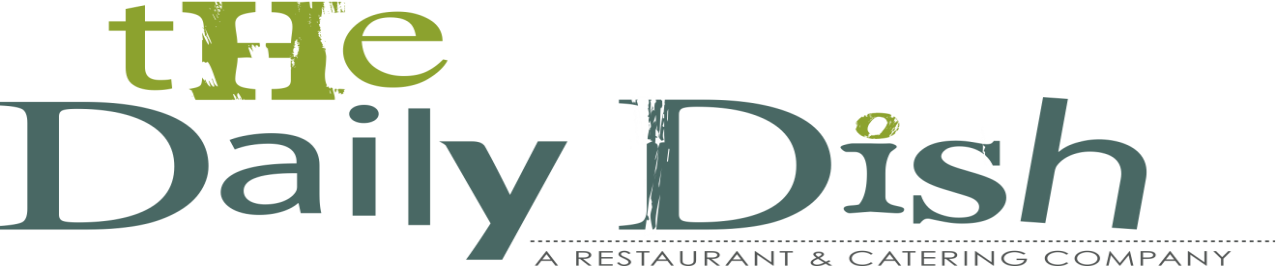 B’nai Mitzvah Kiddish LuncheonHouse Cured Gravlax and Gefilte Fish Display (tomatoes, onion, capers, lemon)Mango Chutney Chicken Salad on Mini CroissantsMinit Tomato, Basil, Mozzarella SandwichesFrench Green Lentil and Israeli Couscous SaladFresh Fruit PlatterPastry DisplayFive Pound Challah for PrayerDinnerKids AppetizersAngus Beef Sliders with CondimentsCrudite with Ranch Dressing served in Small CupsTortilla Chips with Salsa and GuacamoleKids Buffet Choice of:Pasta Bar – Three Assorted Pastas with Three SaucesFajita Bar – Meat, Chicken and/or Veggies with Rice, Beans, GuacamolePizza Bar – Assorted Meat, Vegetarian and Vegan PizzasChoice of: Caesar Salad or House Salad Adult Passed Hors D’oeuvresHouse Cured Gravlax on Cucumbers and Pumpernickel Bread Topped Dilled HorseradishNew York Strip on Crostini with Blue Cheese SauceSeasonal Soup or Gazpacho ShooterMini Chicken Pot PiesPlated First CourseRoasted Red & Yellow Beet SaladPlated Entrée Pasture Fed New York Strip Medallion and Seasonal, Sustainable Fish FiletWild Mushroom Risotto with Peas and LeeksDessertChoice of: Ice Cream Bar, Chocolate and Caramel Sauces, Whipped Cream, Sprinkles, Maraschino CherriesMini Whoopie Pies, Cookies and BarsBeveragesRed and White Wine, Seasonal Local Beers, Sodas, Sparkling Water, Lemonade, Coffee and Tea Service